Lampiran 27DOKUMENTASISiswa berdo’a sebelum proses pembelajaran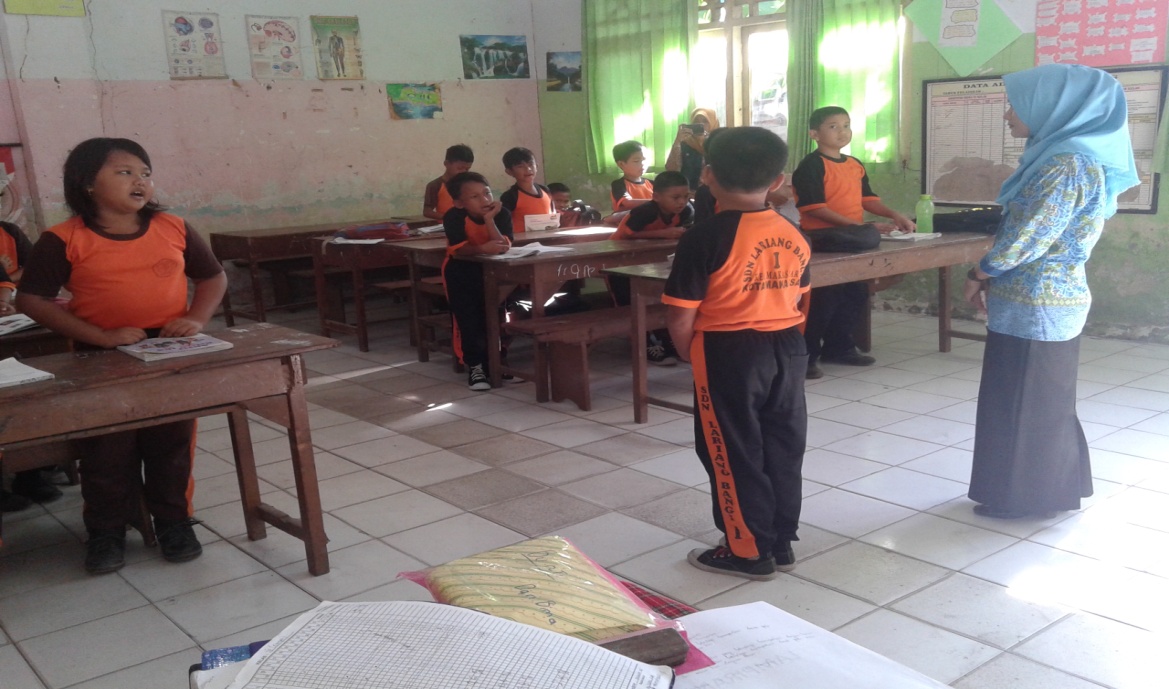 Guru menulis tujuan pembelajaran yang ingin dicapai dengan materi pokok yang akan dipelajari di papan tulis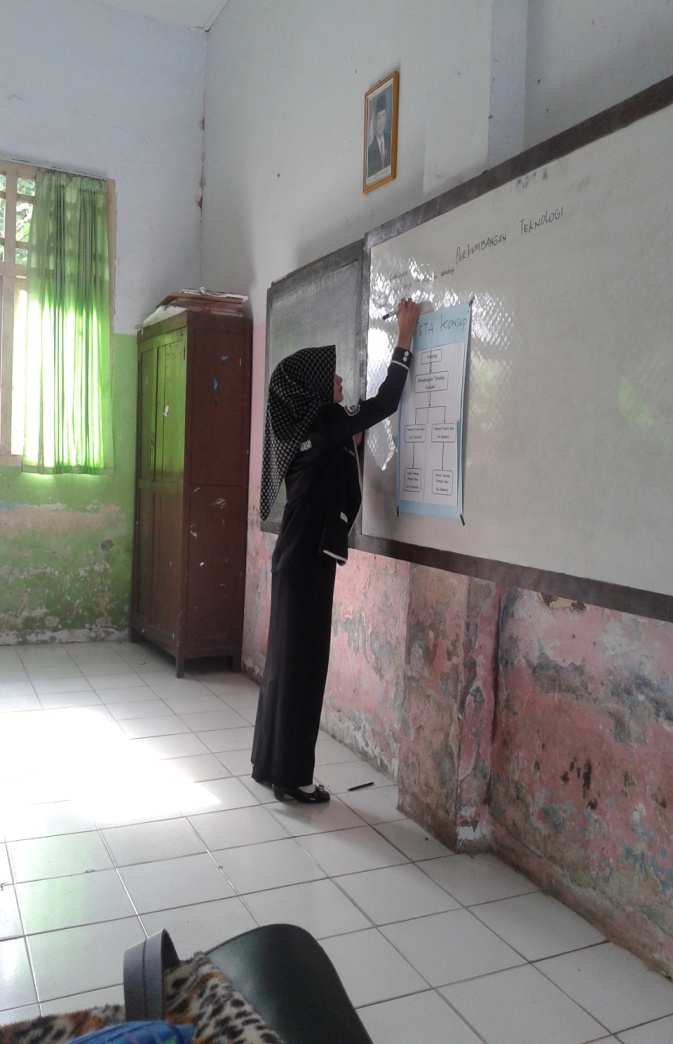 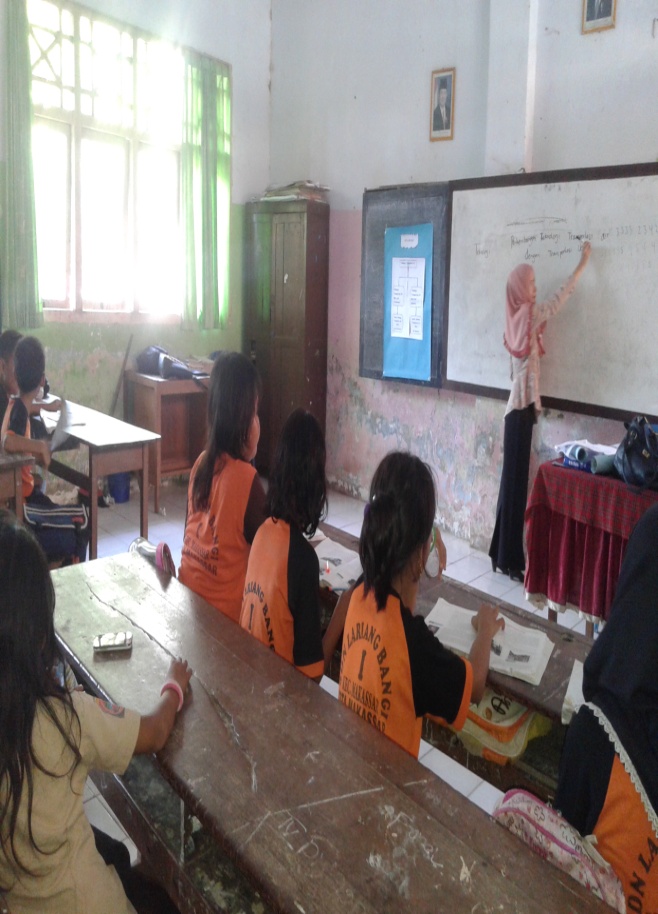 Tahap guru mendemonstrasikan bagan/peta konsep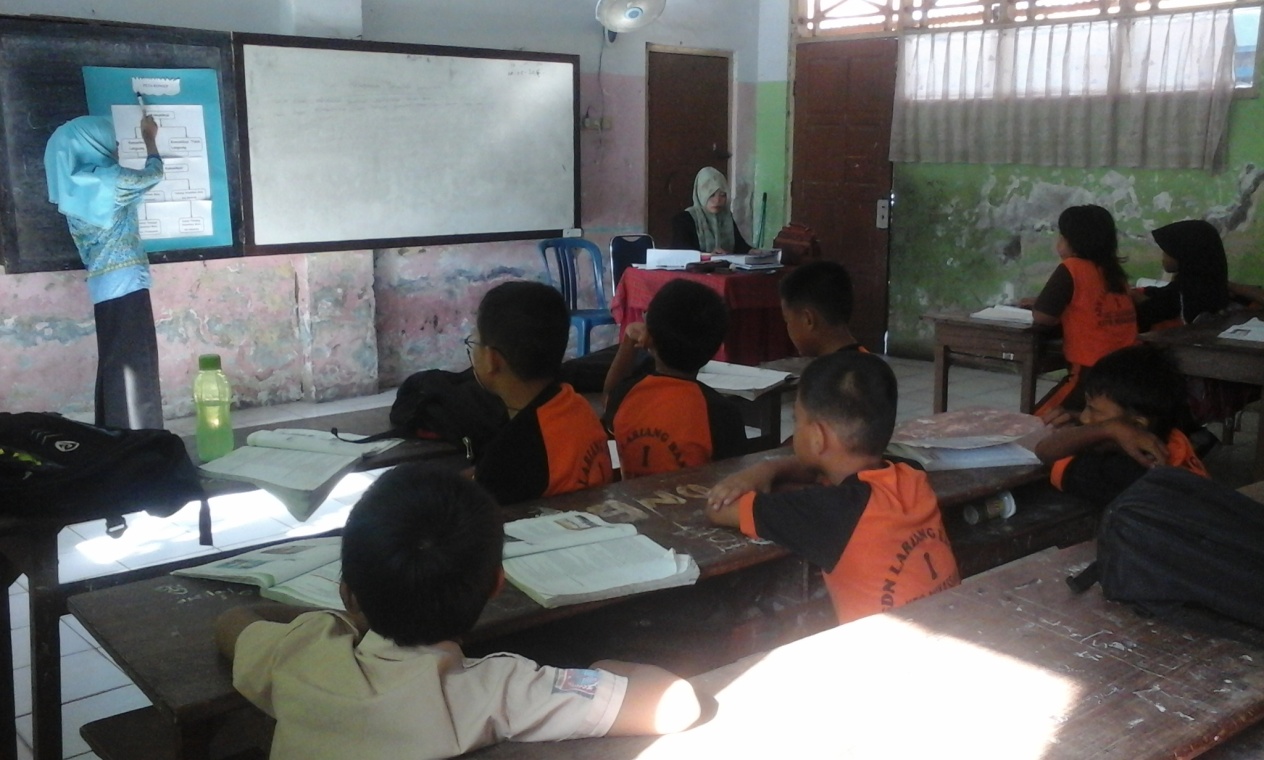 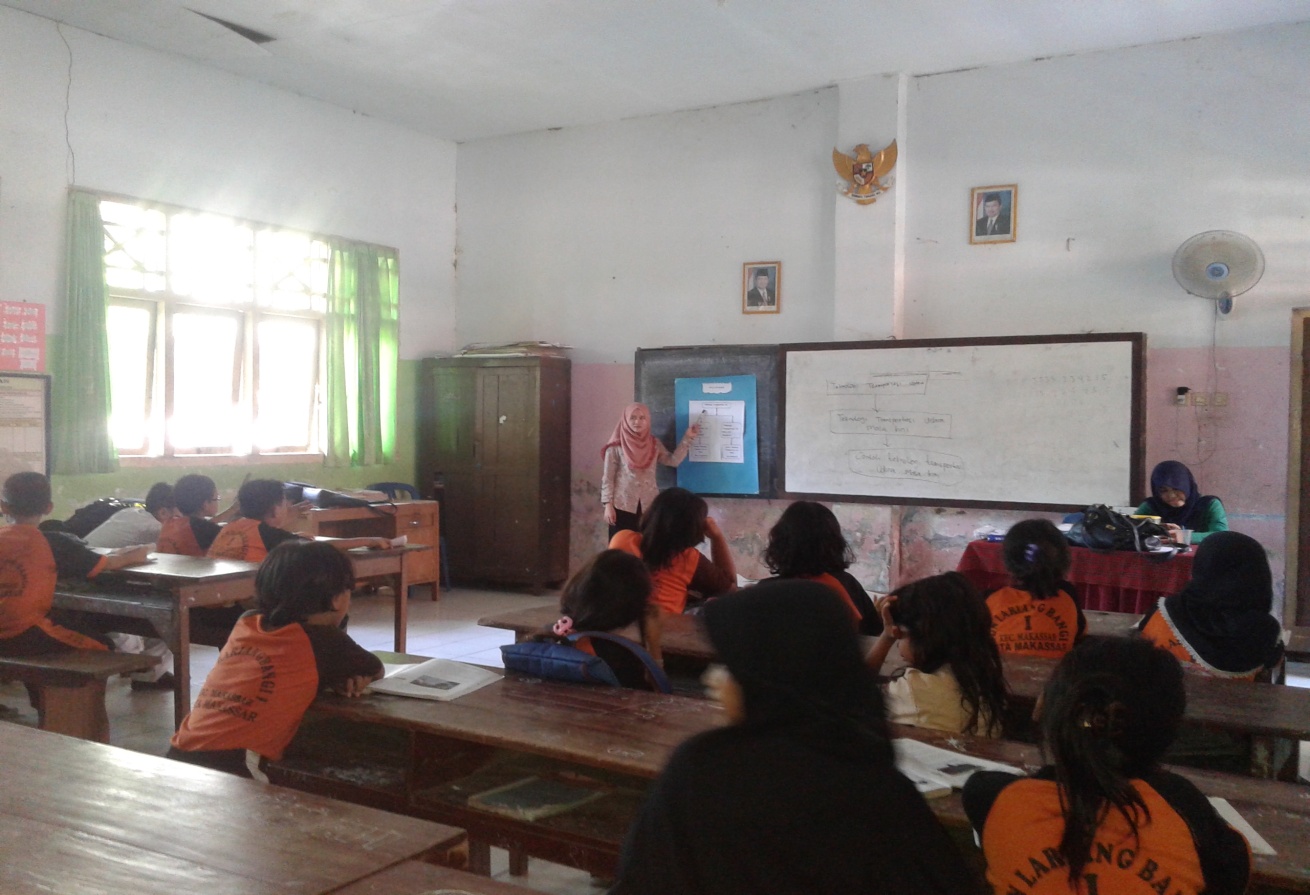 Siswa memperhatikan penjelasan dari guruTahap memberikan kesempatan siswa untuk menjelaskan kepada siswa lainnya, melalui peta konsep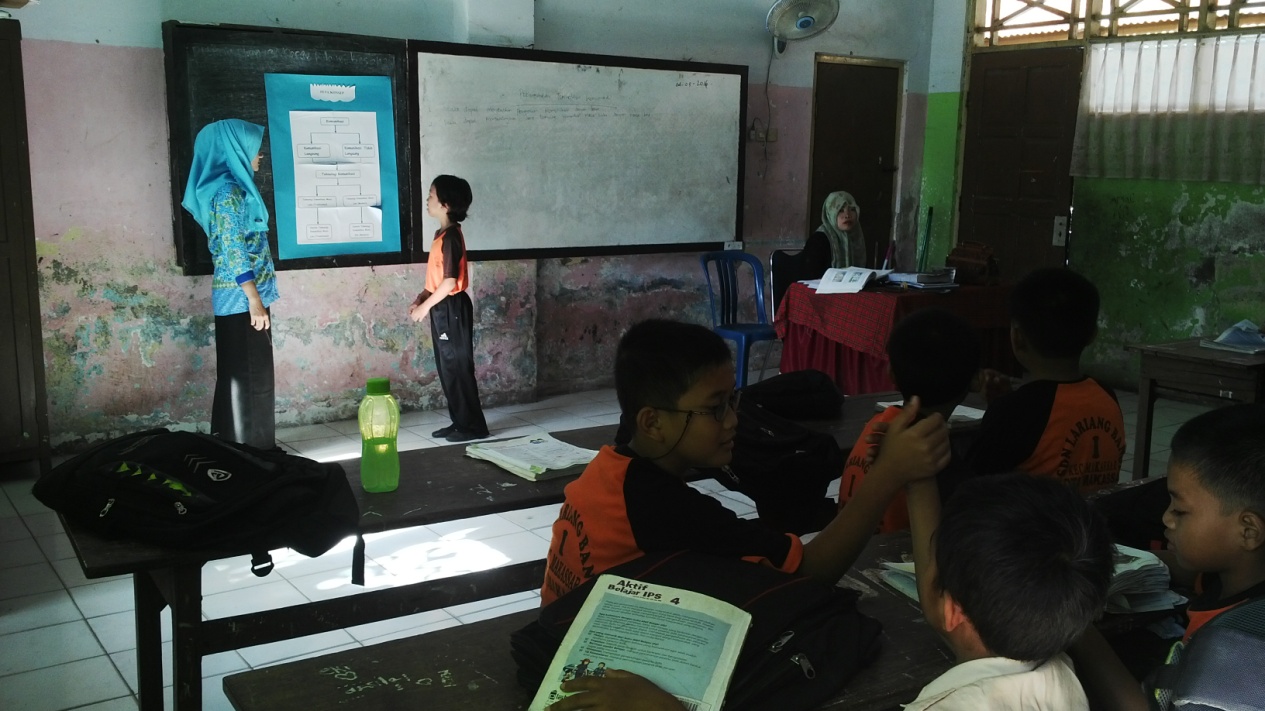 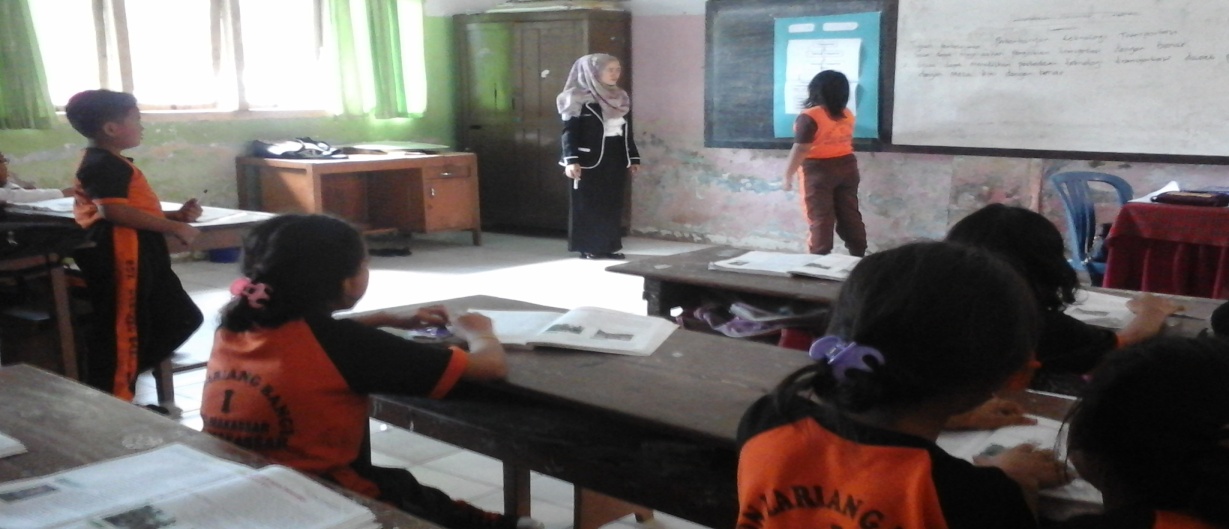 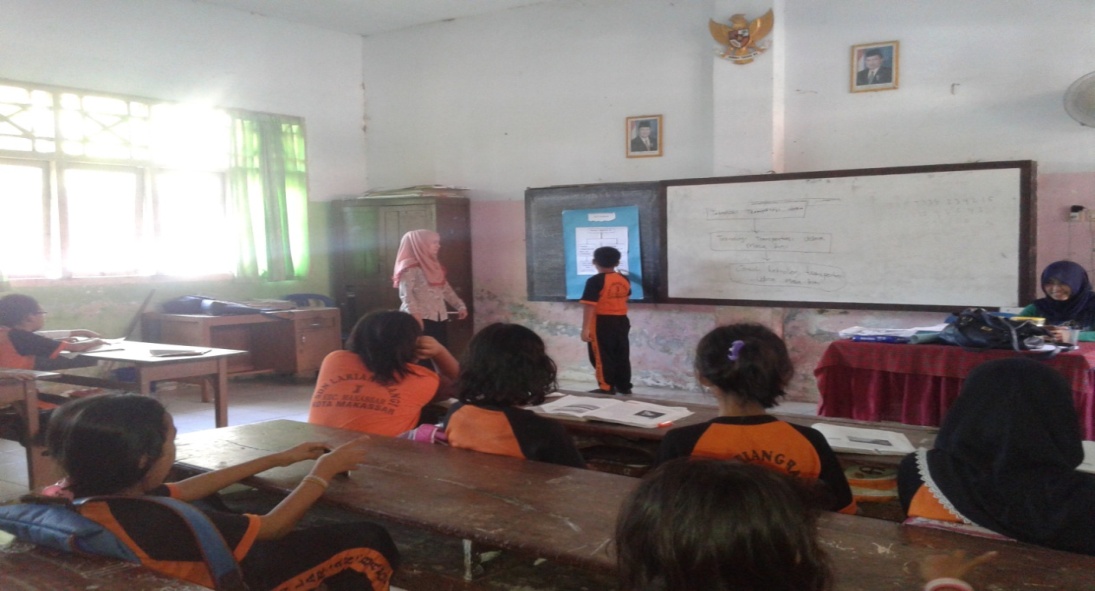 Siswa maju kedepan menjelaskan peta konsep secara bergantianGuru menyimpulkan ide/pendapat dari siswa melalu peta konsep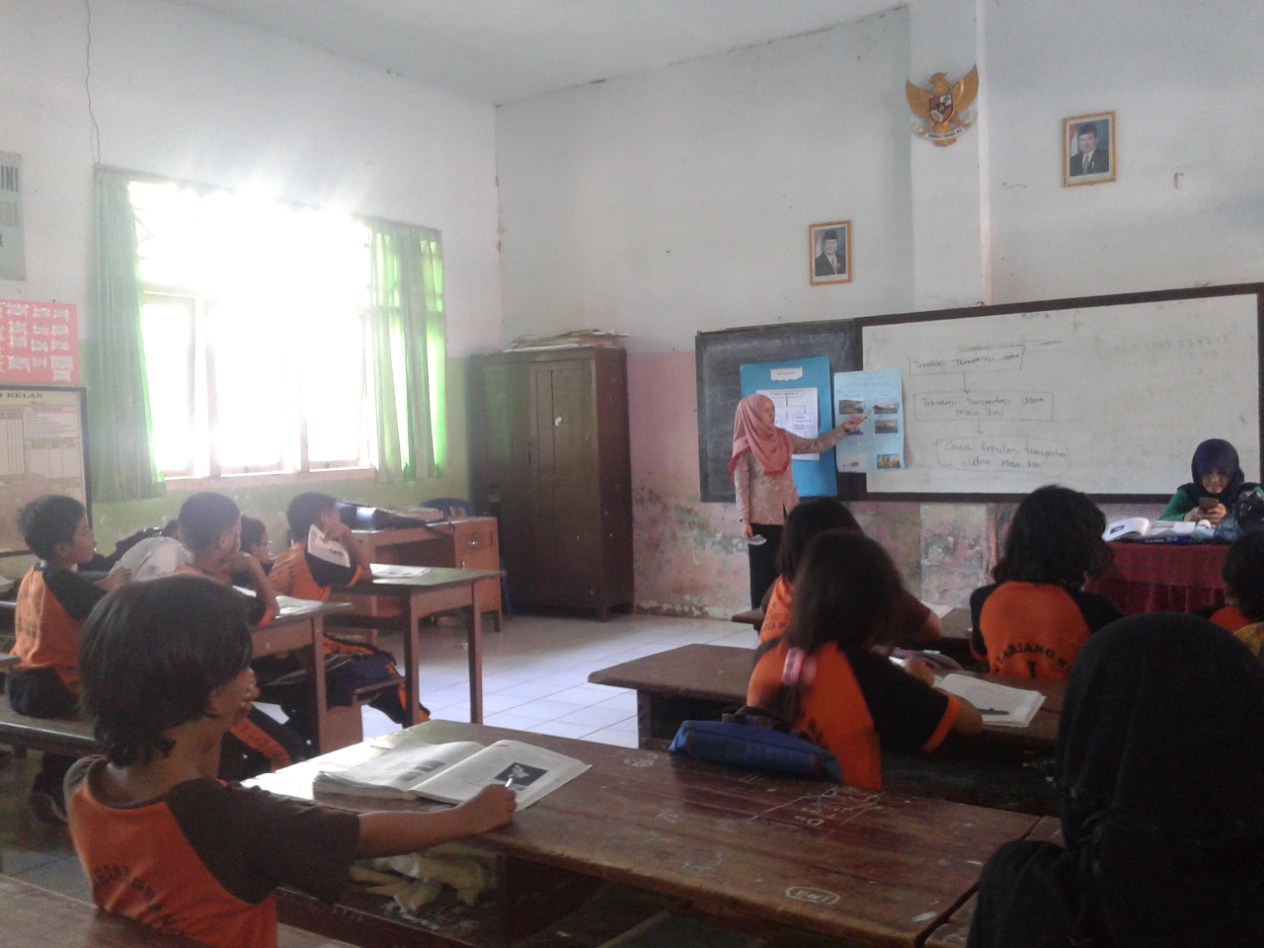 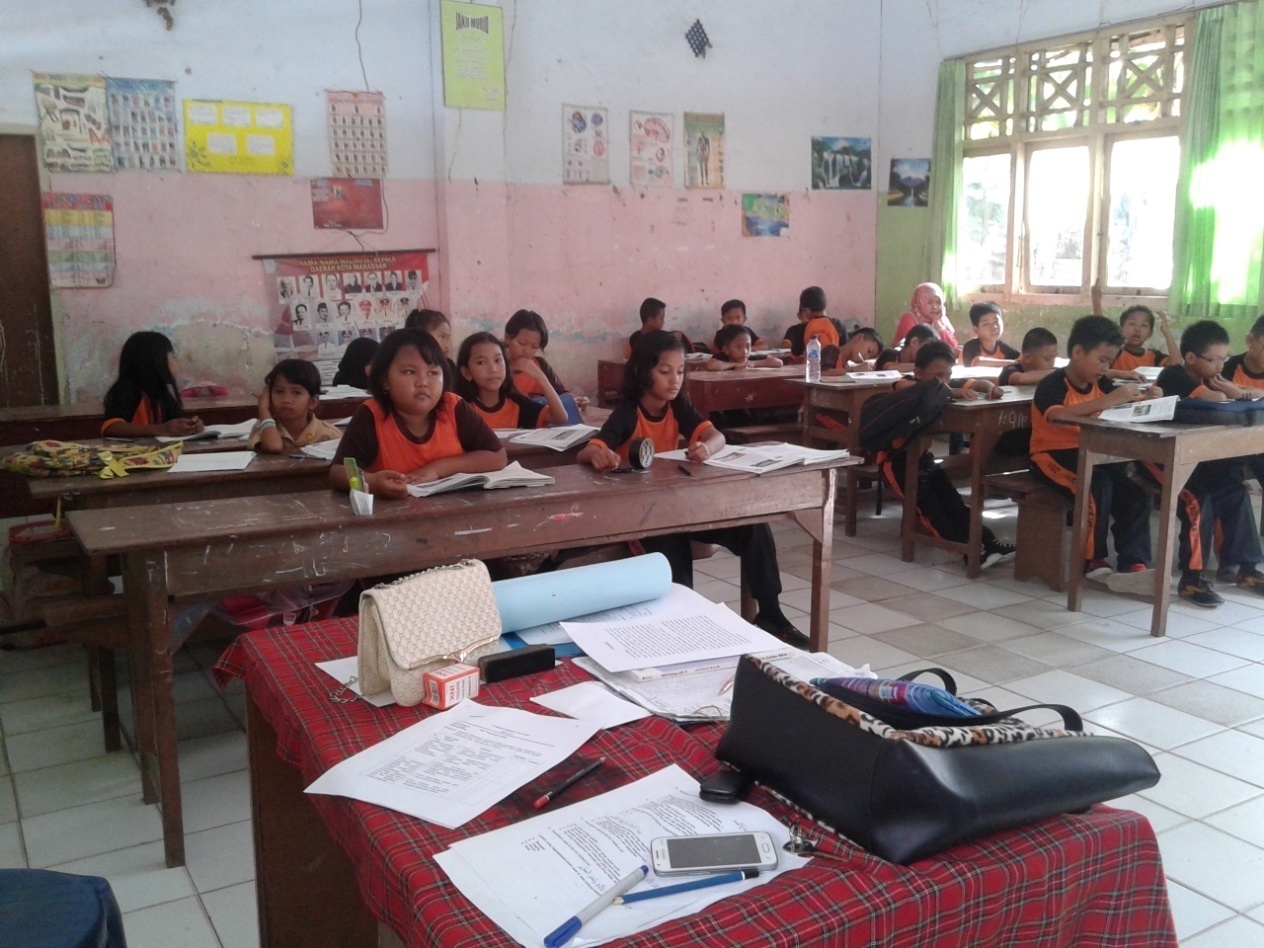 Siswa saat memperhatikan penjelasan guruGuru membagi siswa kedalam 5 kelompok secara heterogen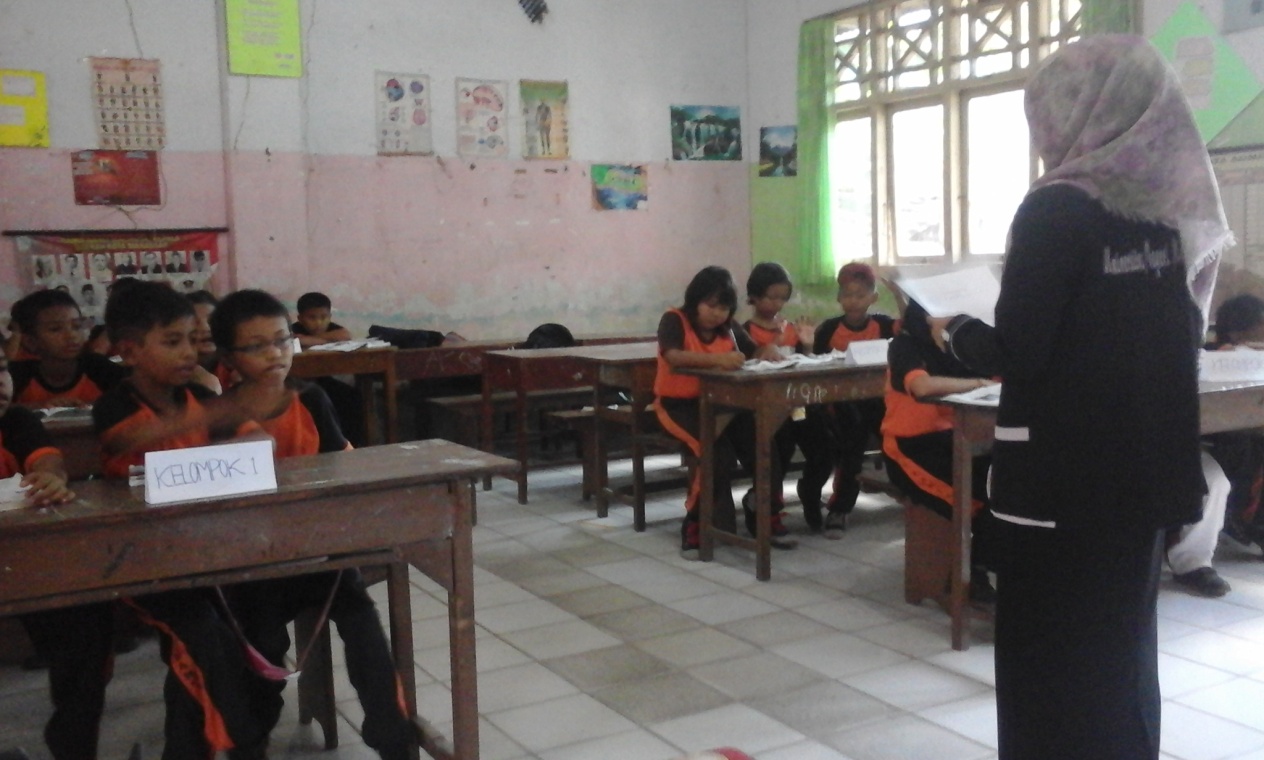 Siswa belajar kelompok mengerjakan LKK yang dibagikan guru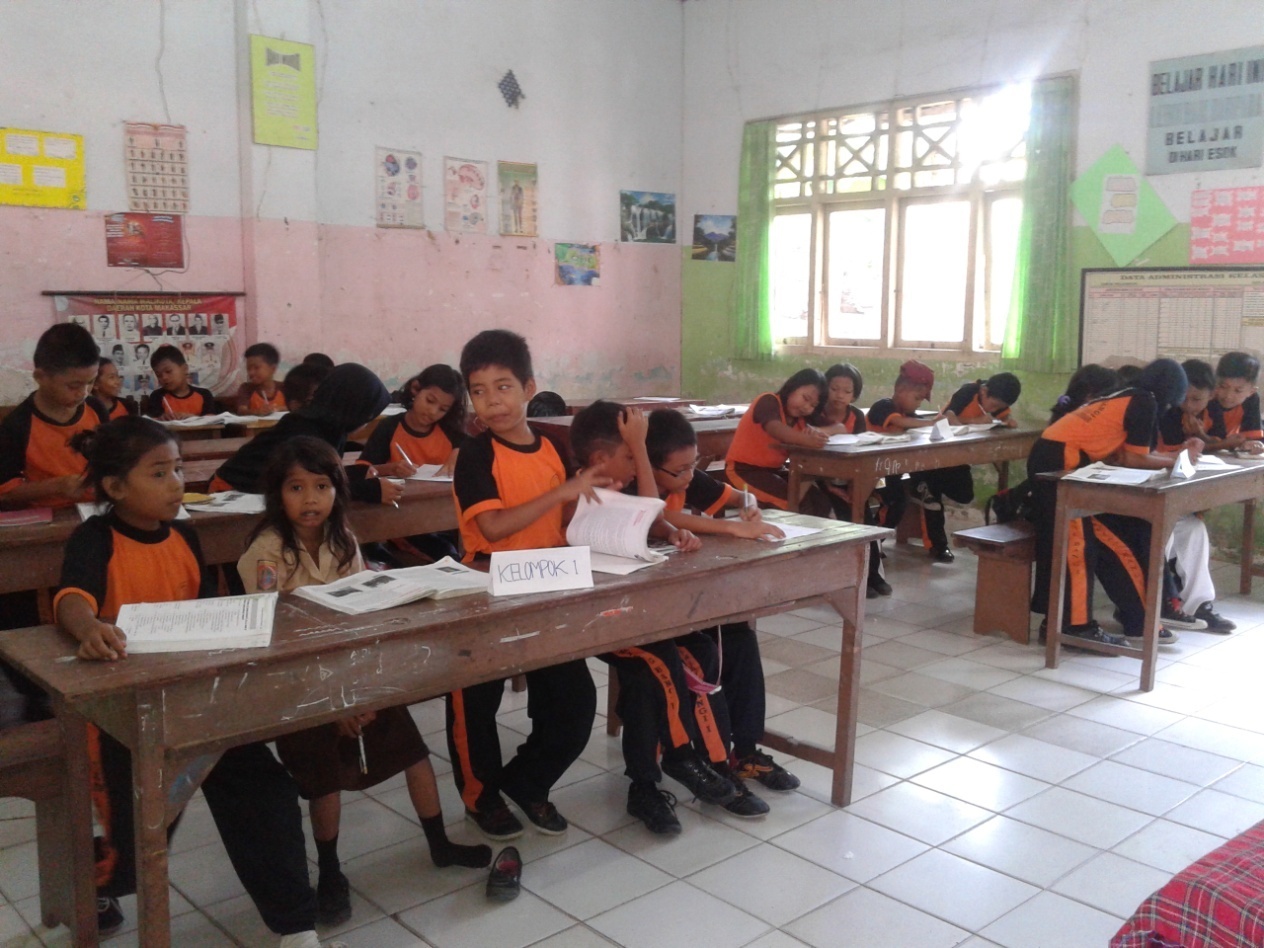 Tahap guru membimbing siswa dalam belajar kelompok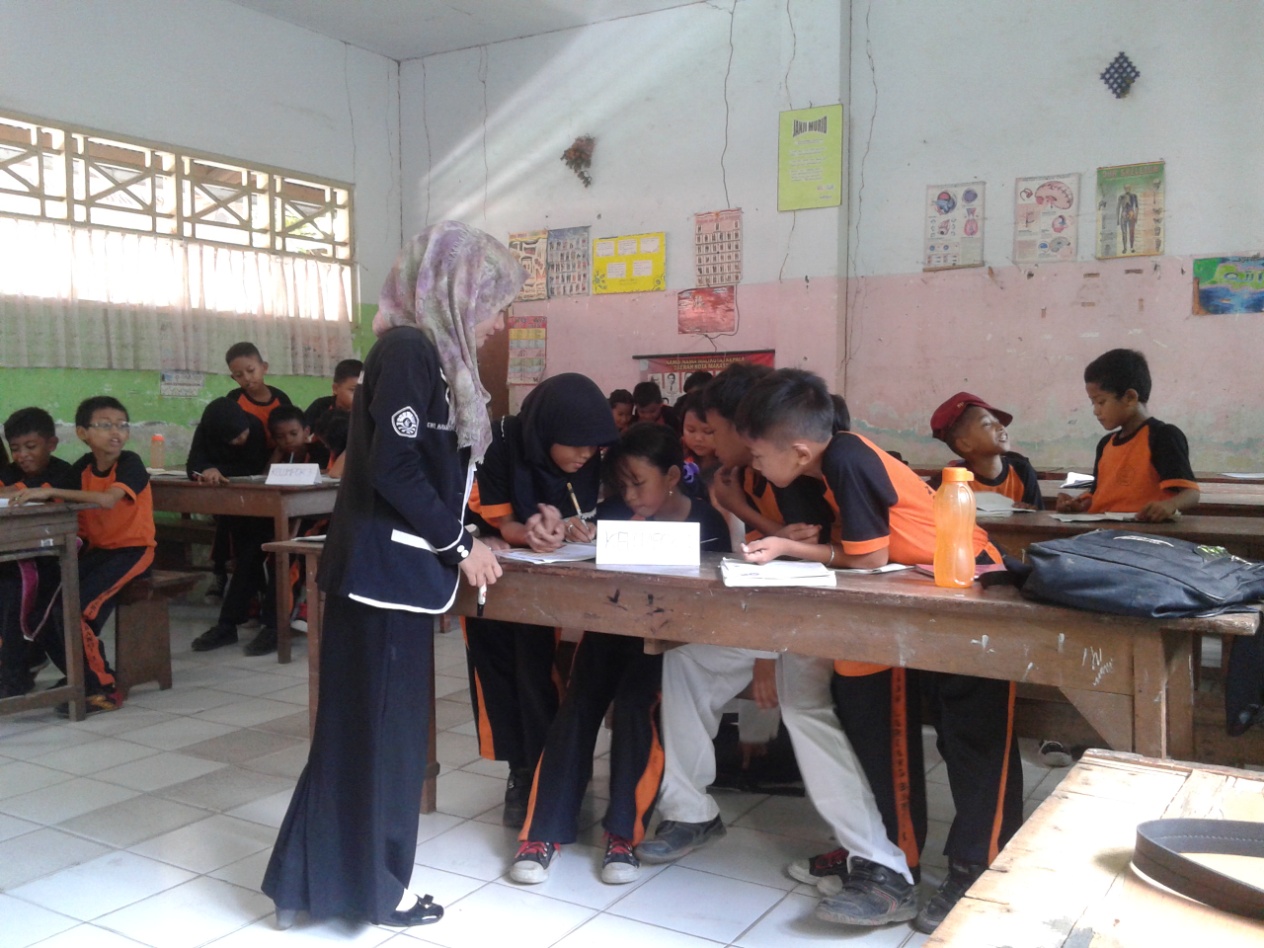 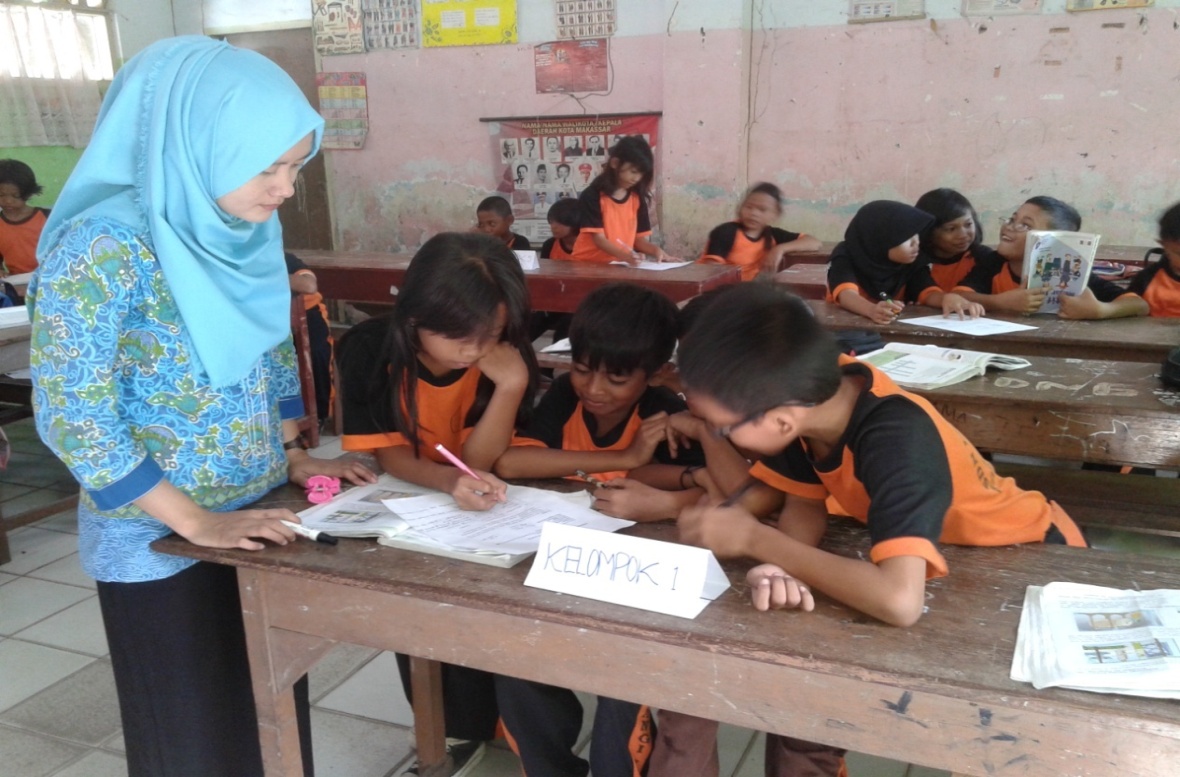 Perwakilan setiap kelompok mempresentasikan hasil kerja kelompoknya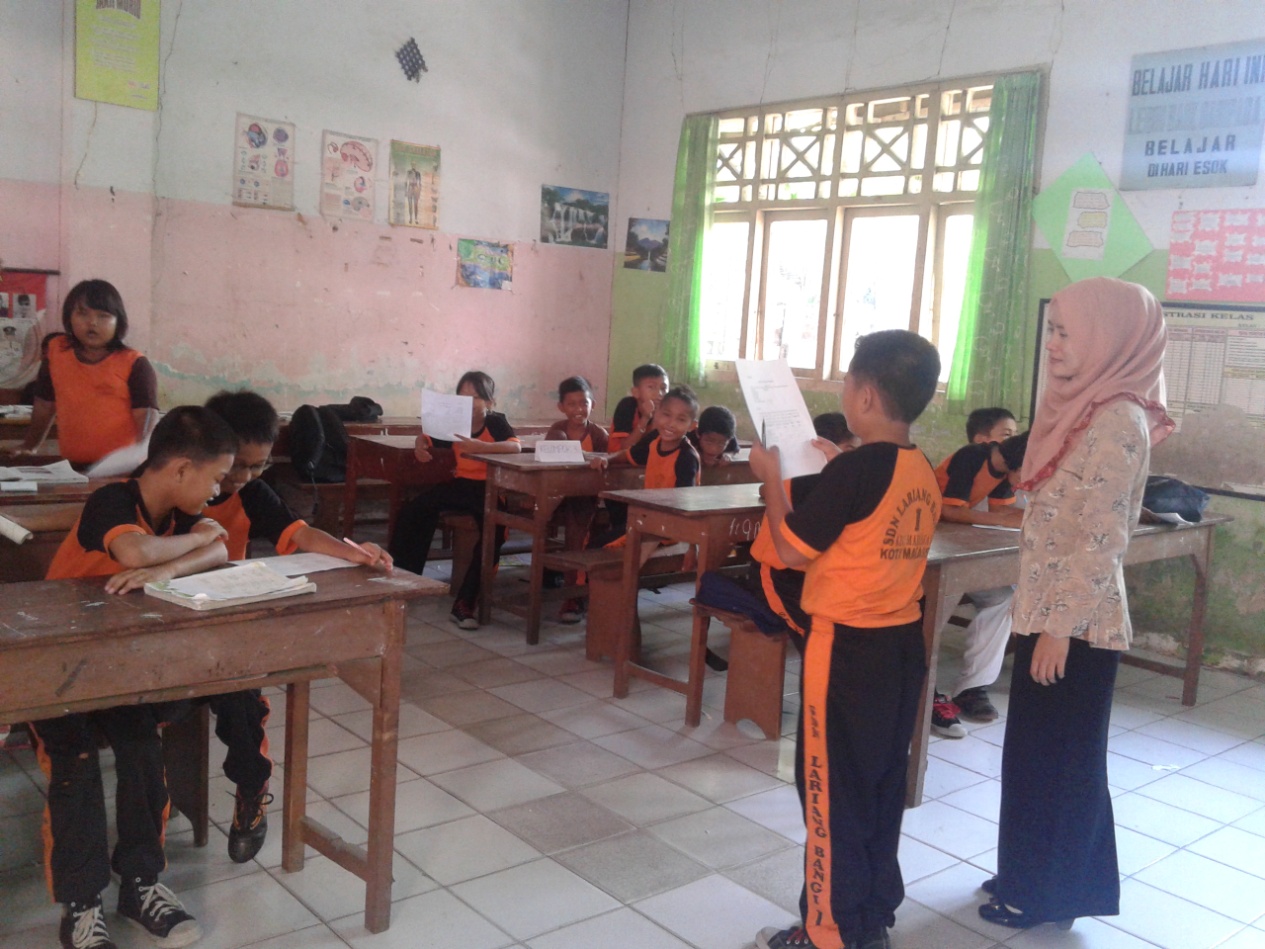 Guru membimbing siswa saat mempresentasikan hasil kerja kelompoknyaGuru menerangkan semua materi yang disajikan saat itu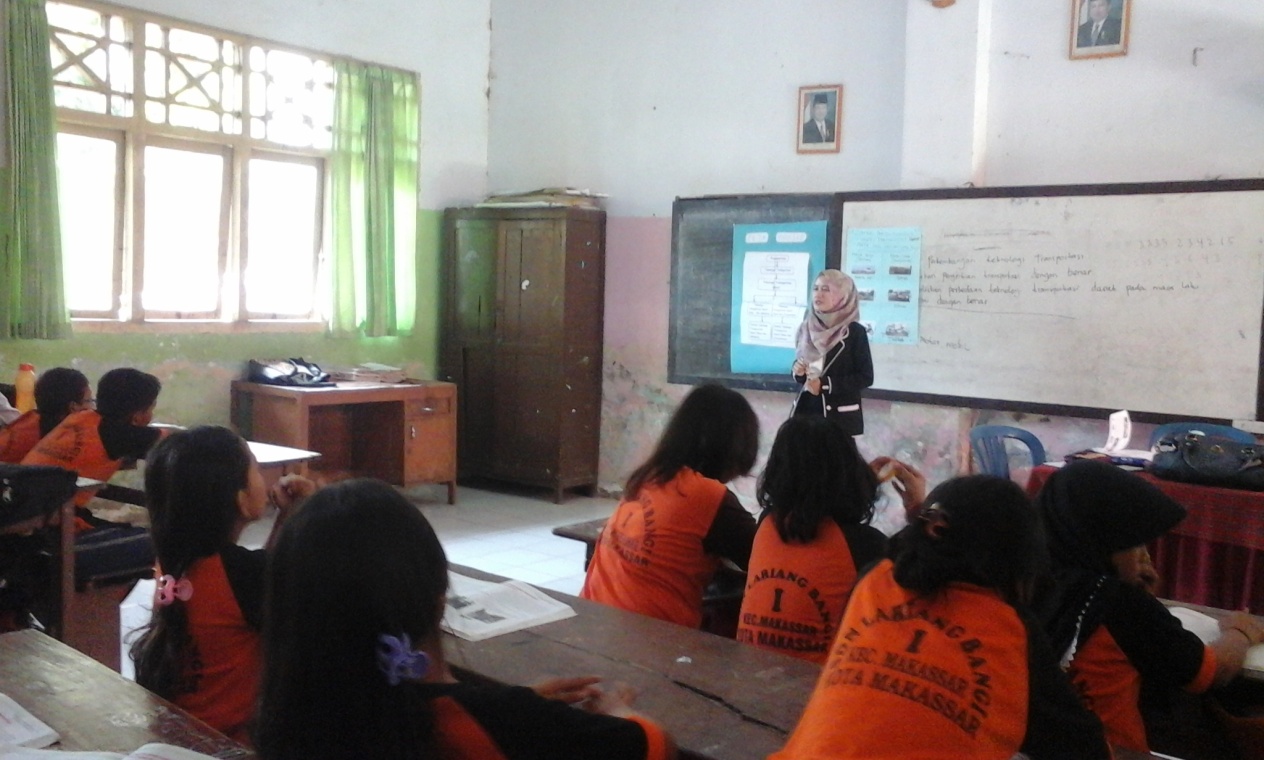 Guru menerangkan semua materi yang disajikan saat itu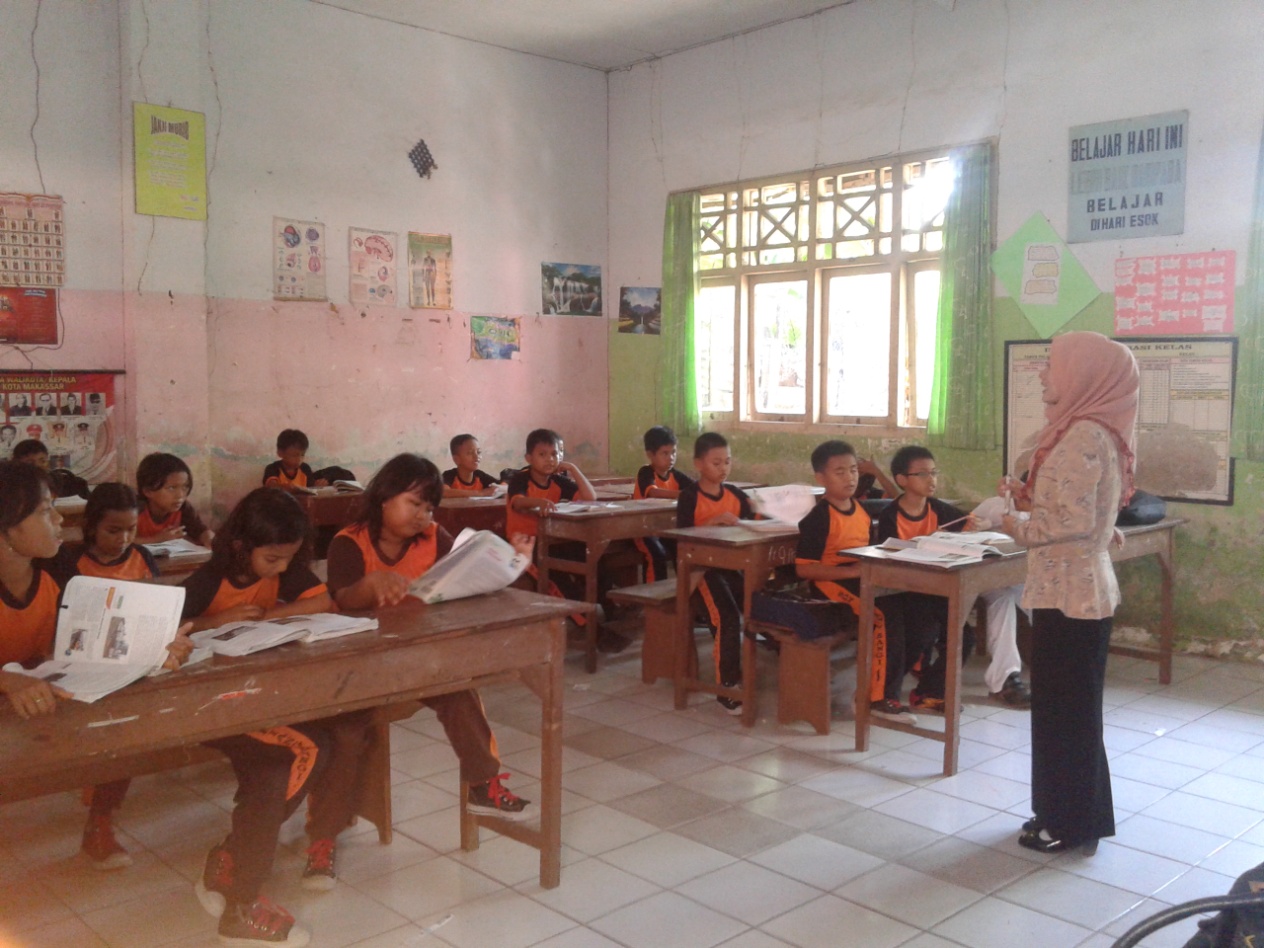 Guru bersama siswa menyimpulkan materi yang telah dipelajari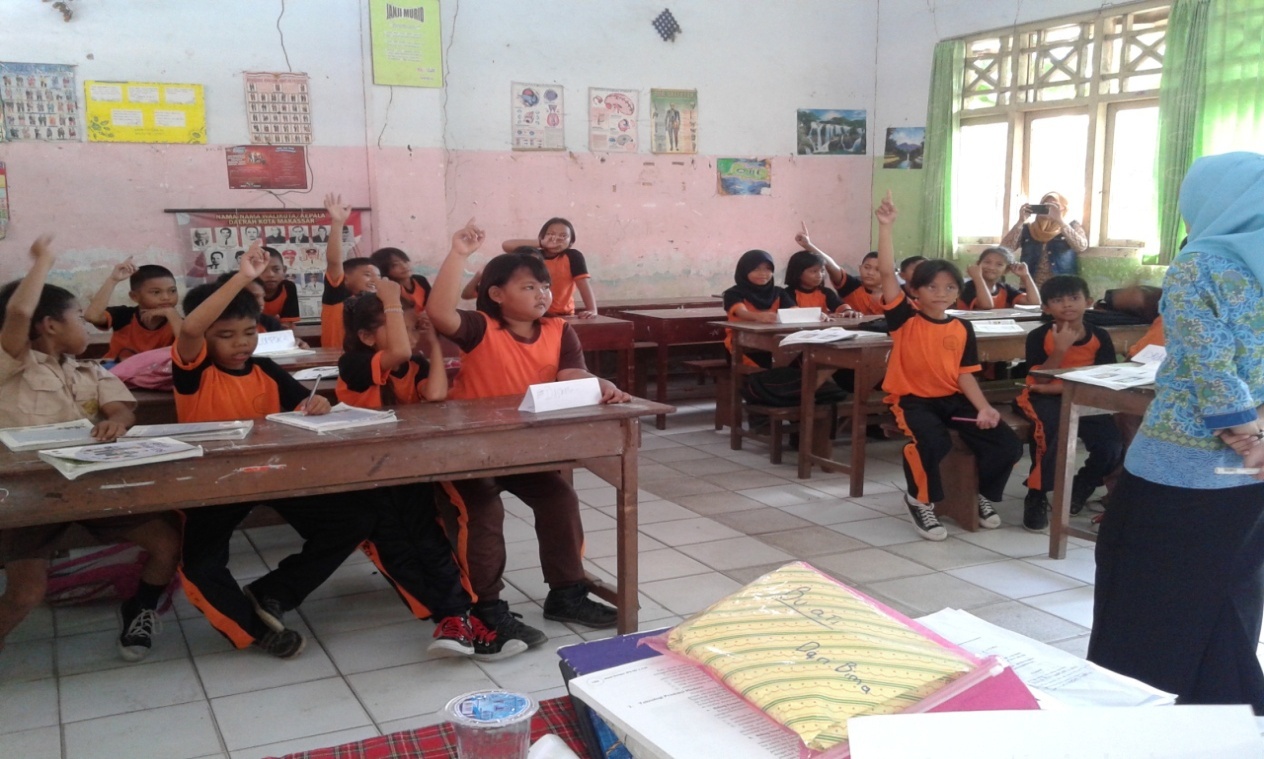 